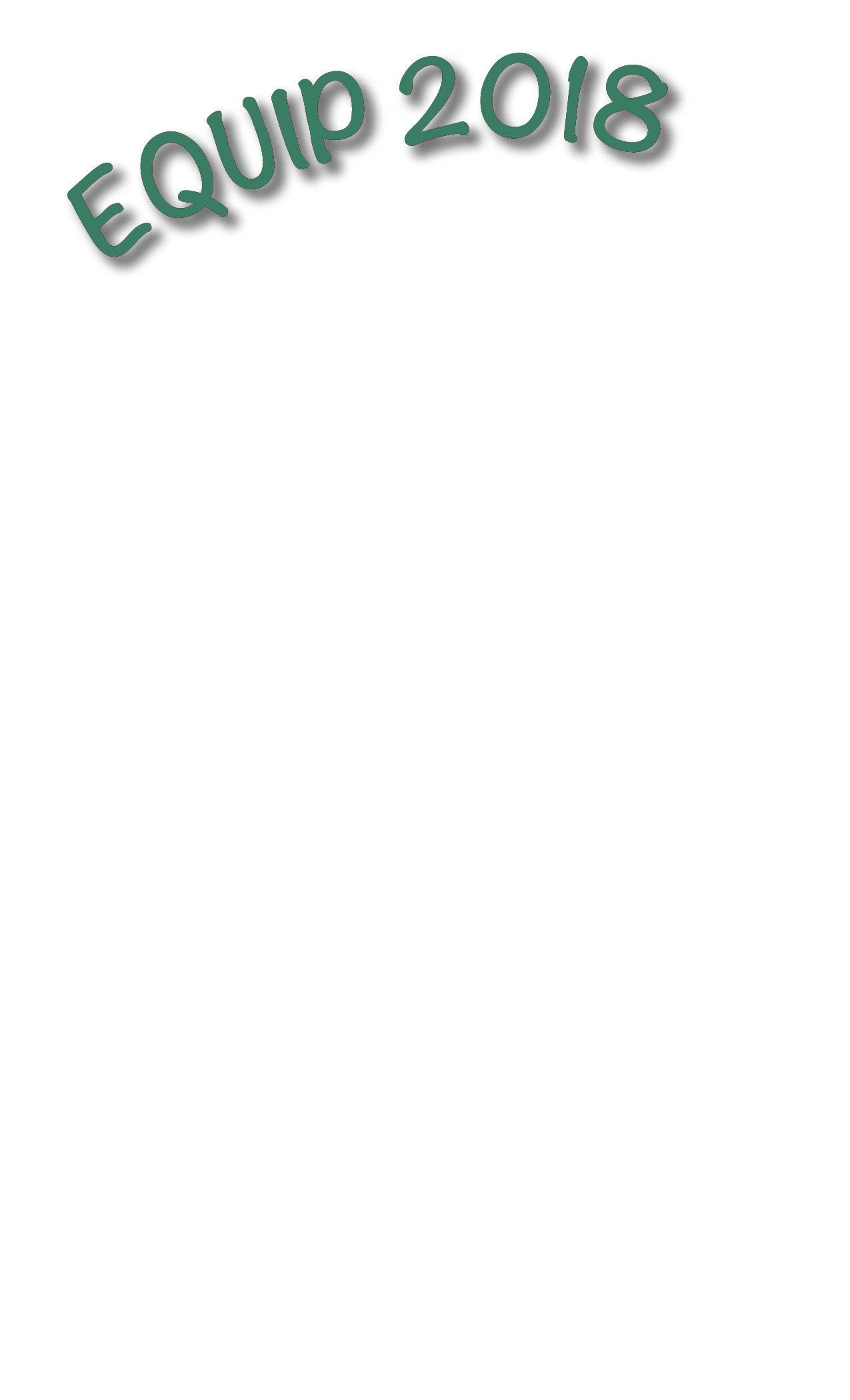 Consider joining in the following workshops during EQUIP 2018Dynamic Resources of Learning Worship: A Workshop for those leading worship including lay Ministers of Word and SacramentThe LMWS leadership teamCome and refresh your knowledge of the history, rubrics, service formats, and prayers, etc. included in the BAS.  It is a valuable resource, especially for Lay Ministers of Word and Sacrament.  Preparation resources are the BAS, Michael Ingham’s book, “Rites for a New Age - understanding the Book of Alternative Services, and Paul Gibson’s book, “Patterns of Celebration” – layers of meaning in the Structure of the Eucharist.  All our welcome!Created in Christ Jesus for Good Words: A Stewardship WorkshopDavid Durksen In case you haven’t noticed – since our last equip our world has changed dramatically.  Intolerance, protectionism, and resistance to the old norms have become entrenched.  The good news is this has happened before – Jesus experienced it during his life and ministry and by pushing against this taught us the wonderful truth of Easter – no person, no power, no principality can come between you and the good God has for you.  True stewardship is about relationship.  And the first relationship is to both understand and embrace your oneness.  For we are what he has made us, created in Christ Jesus for good works, which God prepared beforehand to be our way of life. Ephesians 2:10Church and Community in the Territory of the People: Life After the FiresKen GrayParticipants will engage in a workshop-style process in order to produce a Territorial response to the realities of climate change. In this way we will share what it means to seek justice, love kindness and walk humbly together as the Territory of the People. We will incorporate economic, social and communal stresses in our conversation. We will further consider how such realities will affect our life together as local Anglican faith communities.